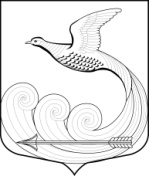 АДМИНИСТРАЦИЯКИПЕНСКОГО СЕЛЬСКОГО ПОСЕЛЕНИЯЛОМОНОСОВСКОГО МУНИЦИПАЛЬНОГО РАЙОНА ЛЕНИГРАДСКОЙ ОБЛАСТИПОСТАНОВЛЕНИЕот 19.02.2024 г. № 87д. КипеньО внесении изменений в постановление местной администрации « О признании утратившими силу отдельных муниципальных правовых актов местной администрации муниципального образования Кипенское сельское поселение муниципального образования Ломоносовского муниципального района Ленинградской области»          от 23.01.2024 г. № 39	В соответствии с Федеральным законом от 06.10.2003 № 131-ФЗ «Об общих принципах организации местного самоуправления в Российской Федерации», администрация Кипенского сельского поселения Ломоносовского муниципального района Ленинградской области постановляет:1. Внести изменение в  постановление местной администрации « О признании утратившими силу отдельных муниципальных правовых актов местной администрации муниципального образования Кипенское сельское поселение муниципального образования Ломоносовского муниципального района Ленинградской области» от 23.01.2024 г. № 39,  изложив п.1 в следующей редакции:         «1. Признать утратившими силу:постановление местной администрации муниципального образования Кипенское сельское поселение муниципального образования Ломоносовского муниципального района Ленинградской области от 04.07.2018 № 186 «О внесении изменений и дополнений в постановление от 05.08.2013 №81/2 «Об утверждении Положения о порядке осуществления муниципального жилищного контроля на территории муниципального образования Кипенское сельское поселение»».постановление местной администрации муниципального образования Кипенское сельское поселение муниципального образования Ломоносовского муниципального района Ленинградской области 05.08.2013 №81/2 «Об утверждении Положения о порядке осуществления муниципального жилищного контроля на территории муниципального образования Кипенское сельское поселение».2. Разместить настоящее постановление на официальном сайте Кипенского сельского поселения в информационно-телекоммуникационной сети Интернет. 3. Настоящее постановление вступает в силу со дня его официального опубликования (обнародования).4.    Контроль за исполнением настоящего постановления  оставляю за собой.Глава Кипенского сельского поселения                                                М.В. Кюне                              